Схема организации дорожного движения в непосредственной близости от образовательного учреждения с размещением соответствующих технических средств, маршруты движения обучающихся (воспитанников) и расположение парковочных мест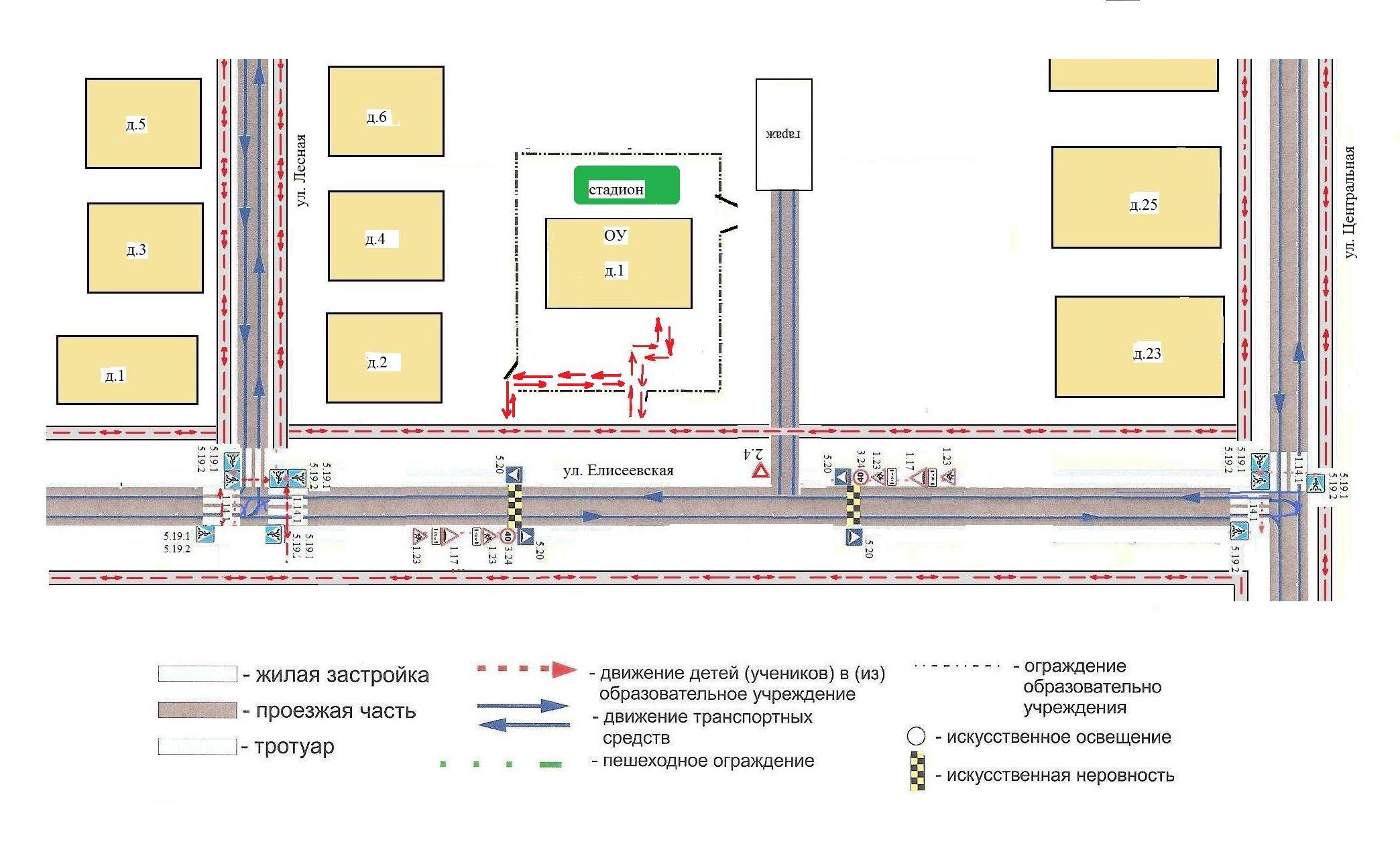 